利用契約変更申請書　　　　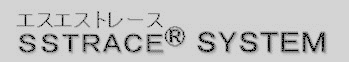 （西暦）　　　年　　月　　日一般財団法人先端建設技術センター理事長　五道　仁実　様　　　　　　　　　　　　　　　　　　（申請者）　　　　　　　　　　　　　　　　　　所在地　　　　　　　　　　　　　　　　　　　　法人名　　　　　　　　　　　　　　　　　　　　代表者名　　　　　　　　　　　　　　　　　　担当者名　　　　　　　　　　　　　　　　　　電話番号利用契約書を以下の通り変更申請いたします。注　利用期間の変更申請において、提出済みの工事請負契約書における契約工事を超える場合、変更した工事請負契約書を添付する（2022年4月1日作成）変更申請する工事の利用契約日変更申請する工事の利用契約日（西暦）　　　　年　　月　　日　　変更申請する工事の名称変更申請する工事の名称変更希望日変更希望日（西暦）　　　　年　　月　　日　　変更①変更前変更①変更後変更①変更前変更①変更後ACTEC処理欄確認日・担当処理日・担当受理日・担当ACTEC処理欄